					Self-Advocacy: Emailing Practice

Goals: 
1) Write an email to a teacher using respectful language
2) Advocate (help) yourself by expressing your thoughts and concerns

Part 1 Instructions:  Answer the following questions then follow the instructions to complete the practice email below.  Once you have finished the practice email you will email Mrs. Hutchison.

Questions:1) What does it mean to advocate for yourself?

2) What are 2-3 examples of respectful language that you should use in an email?

3) When should you use respectful language in an email?  List 3 types of people you should use it with.


4) How many times per week do you email someone?  Why?

Part 2 Instructions: Now you will write an email response to Mrs. Hutchison.  In the email below write her email khutchison@usd116.org  or khutchison@urbanasd116.org  next to To:.  Next to CC: write your email so you will get a copy when it is sent.  

Always include a subject.  Today’s subject is “My weekend plans”.  Then write 1 sentence about your plans for your weekend and ask Mrs. H 1 question. Remember to start with Dear____  or Hi_________and end with Sincerely,______ or Thank you, ________.  Check your capitalization, punctuation and spelling. 
(10 points)

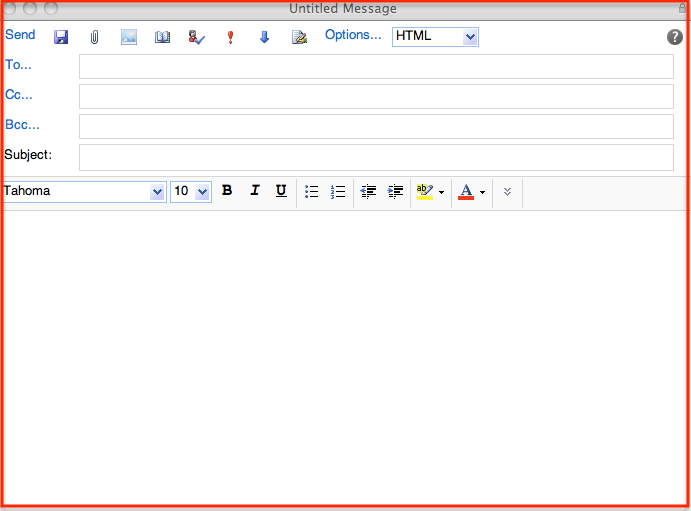 